2- شرح پایان‌نامه:الف) تبیین موضوع و مسأله پژوهش: نوشته ها، با قلم 13 و فونت IRLotus یا B Nazanin باشد ... ب) کلمات کلیدی: فارسی:  انگلیسی: ج) هدف از اجرا و کاربرد نتایج پژوهش:د) سوال‌های پژوهش:1ـ ....2ـ  ....3ـ .....هـ) فرضیه‌های پژوهش:1ـ ....2ـ ....3ـ .... و) روش تحقیق و شیوه گردآوری اطلاعات:3) پیشینه پژوهش (کتاب، پایان‌نامه و مقاله):در صورت وجود پیشینه، نخست کتاب، بعد پایان نامه و در پایان مقاله ذکر شود ... در سطر نخست، مشخصات چاپ را به مانند بخش کتابنامه، درج نمایید. حتما پس از درج هر اثر یا در پایان، به وجه نوآوری پژوهش خودتان اشاره نمایید. الف) کتاب: 1- محقق داماد، سید مصطفی 1394)). قواعد فقه (بخش مدنی). تهران: مرکز نشر علوم اسلامی. 2- ...ب) پایان نامه: 1- آقایی، حیدر(1377) . ارزش اماره تصرف (قاعده ید) در اثبات مالکیت در حقوق ایران و مقایسه آن با مصر. پایان‌نامه دوره کارشناسی ارشد به راهنمایی دکتر ابوالحسن محمدی. دانشگاه امام صادق. 2- ...ج) مقاله:1- سلیمانی، روح الله (1392). مطالعه تطبیقی قاعده ید در قوانین حقوقی ایران و بررسی ارکان آن. مجله پژوهش‌های علوم انسانی، شماره 25، 85 ـ 106 [= شماره صفحات مقاله در آن نشریه]. 2- ...- وجه نوآوری: 4) مراحل اجرای پروژه و زمان‌بندی (حداقل 6 ماه):5) فهرست منابع و مآخذ (30-20 منبع):به این صورت باشد: 1- نام‌خانوادگی مولف، نام کوچک (سال چاپ اثر). نام اثر. نام مترجم یا مصحح، محل نشر: نام ناشر.- تعهدنامه دانشجو:اینجانب ........................ متعهد می‌شوم: 1) با توجه به مفاد این پیشنهادیه به طور تمام وقت، ضمن بهره‌گیری از دیدگاه‌های اساتید راهنما و مشاور انجام وظیفه نمایم.2) تمام تلاش خود را برای نگارش پایان‌نامه به کار بندم و هر ماه، گزارش پیشرفت کار خود را برای استاد راهنما و مشاور ارسال کنم.  3) ضمن توجه به کیفیت پژوهش و تلاش برای پیشبرد دانش و ارائه نوآوری، در موعد مقرر یعنی ترم چهارم و حداکثر ترم پنجم دفاع نمایم. 4) به تمام ضوابط علمی، قانونی و اخلاقی پژوهش، بویژه «حقوق معنوی» پای‌بند باشم و هر نوع بهره‌گیریِ مجاز از آثار دیگران را مستند نمایم. 5) با اطلاع از اینکه کلیه حقوق مادی و معنوی مترتّب بر نتایج حاصل از پایان‌نامه، اعم از چاپ مقاله، کتاب و ... متعلق به دانشگاه میبد خواهد بود، از انتشار نتایج حاصل از آن بدون توجه به آیین‌نامه‌ها و در موارد لازم بدون مجوز از دانشگاه، خودداری نمایم.                                                                                                                                                                                                                        تاریخ و امضای دانشجو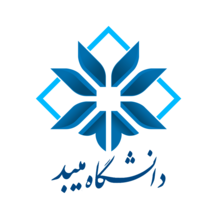 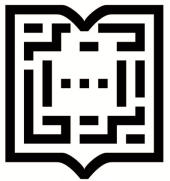 اداره تحصیلات تکمیلیباسمه تعالیفرم تصویب پیشنهادیه پايان‌نامه دوره کارشناسی‌ارشددر شورای گروه شماره: شماره: اداره تحصیلات تکمیلیباسمه تعالیفرم تصویب پیشنهادیه پايان‌نامه دوره کارشناسی‌ارشددر شورای گروه تاريخ:   تاريخ:   اداره تحصیلات تکمیلیباسمه تعالیفرم تصویب پیشنهادیه پايان‌نامه دوره کارشناسی‌ارشددر شورای گروه پيوست: پيوست: - مشخصات دانشجو: دانشجویان محترم لطفا به فونت ها دست نزنید و در پایان، عبارات قرمز رنگ را حذف نمایید.- مشخصات پایان‌نامه:1- عنوان:- مشخصات استادان راهنما و مشاور:- مشخصات دانشجو: دانشجویان محترم لطفا به فونت ها دست نزنید و در پایان، عبارات قرمز رنگ را حذف نمایید.- مشخصات پایان‌نامه:1- عنوان:- مشخصات استادان راهنما و مشاور:- مشخصات دانشجو: دانشجویان محترم لطفا به فونت ها دست نزنید و در پایان، عبارات قرمز رنگ را حذف نمایید.- مشخصات پایان‌نامه:1- عنوان:- مشخصات استادان راهنما و مشاور:- مشخصات دانشجو: دانشجویان محترم لطفا به فونت ها دست نزنید و در پایان، عبارات قرمز رنگ را حذف نمایید.- مشخصات پایان‌نامه:1- عنوان:- مشخصات استادان راهنما و مشاور:- این پیشنهادیه در جلسه شورای گروه  ....................... به شماره ...... در تاریخ ............... بررسی شد و به تصویب رسید. اطلاعات پیشنهادیه نیز در سامانه پژوهشگاه علوم و فناوری اطلاعات ایران (Irandoc.ac.ir) با کد رهگیری ..............  ثبت و تأیید شده است.                                                                                                                                                                                                                                           نام و امضای مدیر گروه- این پیشنهادیه در جلسه شورای گروه  ....................... به شماره ...... در تاریخ ............... بررسی شد و به تصویب رسید. اطلاعات پیشنهادیه نیز در سامانه پژوهشگاه علوم و فناوری اطلاعات ایران (Irandoc.ac.ir) با کد رهگیری ..............  ثبت و تأیید شده است.                                                                                                                                                                                                                                           نام و امضای مدیر گروه- این پیشنهادیه در جلسه شورای گروه  ....................... به شماره ...... در تاریخ ............... بررسی شد و به تصویب رسید. اطلاعات پیشنهادیه نیز در سامانه پژوهشگاه علوم و فناوری اطلاعات ایران (Irandoc.ac.ir) با کد رهگیری ..............  ثبت و تأیید شده است.                                                                                                                                                                                                                                           نام و امضای مدیر گروه- این پیشنهادیه در جلسه شورای گروه  ....................... به شماره ...... در تاریخ ............... بررسی شد و به تصویب رسید. اطلاعات پیشنهادیه نیز در سامانه پژوهشگاه علوم و فناوری اطلاعات ایران (Irandoc.ac.ir) با کد رهگیری ..............  ثبت و تأیید شده است.                                                                                                                                                                                                                                           نام و امضای مدیر گروه- مدیر محترم آموزشی و تحصیلات تکمیلی؛ پیشنهادیه فوق برای ثبت در پرونده دانشجو ارسال می‌شود. نام و امضای رئیس / معاون آموزشی دانشکده- مدیر محترم آموزشی و تحصیلات تکمیلی؛ پیشنهادیه فوق برای ثبت در پرونده دانشجو ارسال می‌شود. نام و امضای رئیس / معاون آموزشی دانشکده- مدیر محترم آموزشی و تحصیلات تکمیلی؛ پیشنهادیه فوق برای ثبت در پرونده دانشجو ارسال می‌شود. نام و امضای رئیس / معاون آموزشی دانشکده- مدیر محترم آموزشی و تحصیلات تکمیلی؛ پیشنهادیه فوق برای ثبت در پرونده دانشجو ارسال می‌شود. نام و امضای رئیس / معاون آموزشی دانشکده* توجه: اصل پیشنهادیه پس از تأیید گروه، باید به اداره تحصیلات تکمیلی دانشگاه ارسال شده تا در پرونده تحصیلی دانشجو، نگهداری شود.* توجه: اصل پیشنهادیه پس از تأیید گروه، باید به اداره تحصیلات تکمیلی دانشگاه ارسال شده تا در پرونده تحصیلی دانشجو، نگهداری شود.* توجه: اصل پیشنهادیه پس از تأیید گروه، باید به اداره تحصیلات تکمیلی دانشگاه ارسال شده تا در پرونده تحصیلی دانشجو، نگهداری شود.* توجه: اصل پیشنهادیه پس از تأیید گروه، باید به اداره تحصیلات تکمیلی دانشگاه ارسال شده تا در پرونده تحصیلی دانشجو، نگهداری شود.منبع یابی:           ماهفیش‌برداری:                ماهتحلیل و تدقیق داده‌ها:           ماهویرایش و تنظیم:          ماه